Приложение 1
к административному регламенту проведения
проверок при осуществлении муниципального
контроля за использованием и охраной недр
при добыче общераспространенных полезных ископаемых,
а также при строительстве подземных сооружений,
не связанных с добычей полезных ископаемых,
на территории городского округа ЗарайскАкт проверки
органом муниципального контроля за использованием и охраной недр при добыче общераспространенных полезных ископаемых, а также при строительстве подземных сооружений, не связанных с добычей полезных ископаемых, на территории городского округа Зарайск№___________ «___» ____________ 20___ г.По адресу: _______________________________________________________________                              (место проведения проверки)На основании: ________________________________________________________________________________________________________________________________ _______(вид документа с указанием реквизитов (номер, дата), фамилии, имени, отчества(в случае, если имеется), органа муниципального контроля, издавшего                        приказ о проведении проверки)была проведена проверка в отношении: ___________________________________________________________________________________________________________ ___________________________________________________________________________ _______                       (наименование юридического лица)Продолжительность проверки: ______________________________________________                                                 (дней/часов)Акт составлен: ____________________________________________________________                    (наименование органа муниципального контроля)С копией приказа о проведении проверки ознакомлен:(заполняется при проведении выездной проверки)____________________________________________________________________ ___________________________________________________________________________ _______                   (фамилии, имена, отчества, подпись, дата, время)Дата и номер решения прокурора (его заместителя) о согласовании проведения проверки:__________________________________________________________________(заполняется в случае необходимости согласования проверки с органами прокуратуры)Лицо(а), проводившее(ие) проверку: _____________________________________________________________________________________________________________ ___________________________________________________________________________ _______(фамилия, имя, отчество, должность должностного лица/лиц), проводившего(их) проверку)При проведении проверки присутствовали: ________________________________________________________________________________________________________ ___________________________________________________________________________ ___________________________________________________________________________ _______(фамилия, имя, отчество, должность руководителя, иного должностноголица (должностных лиц) или уполномоченного представителя юридическоголица, в отношении которого проводилась проверка)В ходе проведения проверки:выявлены нарушения обязательных требований или требований, установленных муниципальнымиправовыми актами (с указанием положений (нормативных) правовых актов):____________________________________________________________________ ___________________________________________________________________________ ___________________________________________________________________________ _______(с указанием характера нарушений; лиц, допустивших нарушения)Выявлены факты невыполнения предписаний органов государственного контроля (надзора), органов муниципального контроля (с указанием реквизитов выданных предписаний):____________________________________________________________________ ___________________________________________________________________________ _______нарушений не выявлено____________________________________________________________________ ___________________________________________________________________________ _______Запись в Журнал учета проверок юридического лица, проводимых органами муниципального контроля, внесена (заполняется при проведении выездной проверки):____________________________________________________________________ __________________________________________________________________________ _______(подпись проверяющего)__________________________(подпись уполномоченногопредставителя юридического лица)Журнал учета проверок юридического лица, проводимых органами муниципального контроля, отсутствует (заполняется при проведении выездной проверки):__________________________________________________________________________________________________________________________________________________________________(подпись проверяющего)__________________________________(подпись уполномоченногопредставителя юридического лица)Прилагаемые документы: _______________________________________________________________________________________________________________________ _______Подписи лиц, проводивших проверку: ____________________________________________________________________________________________________________ _______С актом проверки ознакомлен(а), копию акта со всеми приложениями получил(а):____________________________________________________________________ ___________________________________________________________________________ _______(фамилия, имя, отчество, должность руководителя, иногодолжностного лица или уполномоченного представителяюридического лица)«___» ______________ 20__ г.__________________________      (подпись)Пометка об отказе ознакомления с актом проверки:____________________________________________(подпись уполномоченного должностного лица (лиц),       проводившего(ших) проверкуПриложение 2
к административному регламенту проведения
проверок при осуществлении муниципального
контроля за использованием и охраной недр
при добыче общераспространенных полезных ископаемых,
а также при строительстве подземных сооружений,
не связанных с добычей полезных ископаемых,
на территории городского округа ЗарайскПредписание
об устранении выявленных нарушений по результатам муниципального контроля за использованием и охраной недр при добыче общераспространенных полезных ископаемых, а также при строительстве подземных сооружений, не связанных с добычей полезных ископаемых, на территории городского округа Зарайск№_____________ «___» ____________ 20___ г.В порядке осуществления муниципального контроля за использованием и охраной недр при добыче общераспространенных полезных ископаемых, а также при строительстве подземных сооружений, не связанных с добычей полезных ископаемых, на территории городского округа Зарайск от «___» ______20__ г. №______ мною,____________________________________________________________________ ___________________________________________________________________________ _______                                     (Ф.И.О., должность)проведена проверка:____________________________________________________________________ _______по адресу: ____________________________________________________________________________________________________________________________________ _______Деятельность на данном объекте осуществляет____________________________________________________________________ ___________________________________________________________________________ _______                            (Ф.И.О. руководителя юридического лица)В результате проверки выявлены следующие нарушения:____________________________________________________________________ ___________________________________________________________________________ ___________________________________________________________________________ ___________________________________________________________________________ _______Руководствуясь________________________________________________________                          (указать нормативный документ)Предписывается:Информацию об исполнении предписания с приложением документов, подтверждающих устранение нарушений, или ходатайство о продлении срока исполнения предписания с указанием причин и принятых мер по устранению нарушений, подтверждающихся соответствующими документами и другими материалами, представить в _____________________________________ Администрации городского округа Зарайск, расположенный по адресу: 140600, Московская область, городской округ Зарайск, г. Зарайск, ул. Советская, д. 23, в течение 7 календарных дней с даты истечения срока их исполнения.Подпись лица, выдавшего предписание _______________________________________                                                                    (подпись)Предписание получено: ____________________________________________________                            (фамилия, имя, отчество, должность юридического лица,                               в отношении которого проводилась проверка)«___» _________________ 20__ г. ____________________                                               (подпись)Приложение 3
к административному регламенту проведения
проверок при осуществлении муниципального
контроля за использованием и охраной недр
при добыче общераспространенных полезных ископаемых,
а также при строительстве подземных сооружений,
не связанных с добычей полезных ископаемых,
на территории городского округа ЗарайскБлок-схема
осуществления муниципального контроля на территории городского округа Зарайск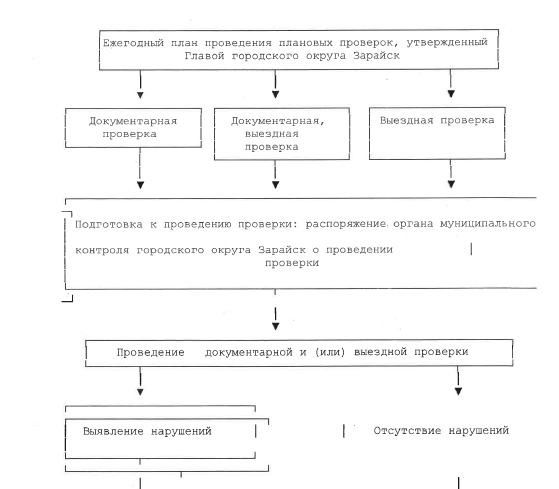 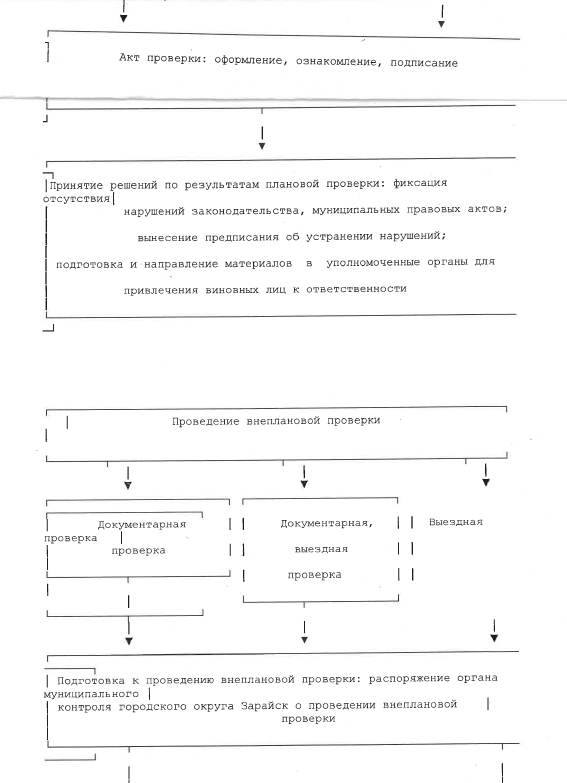 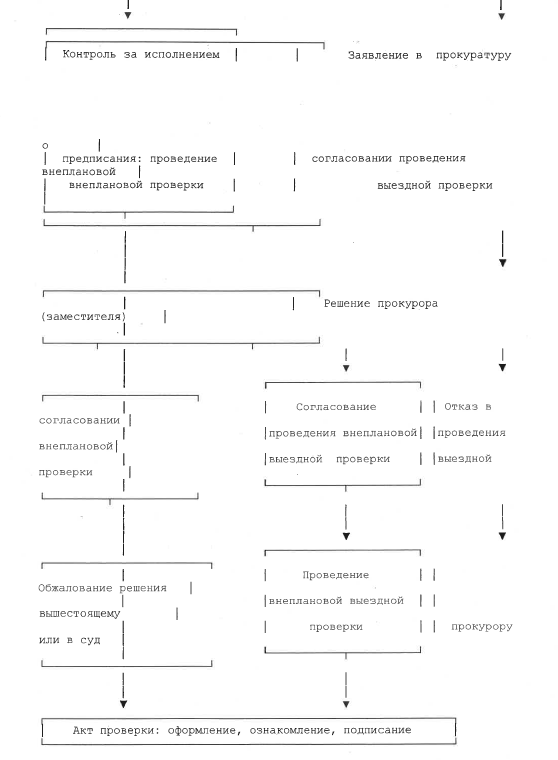 №
п/пСодержание предписанияСрок исполненияОснования для вынесения предписания